2016 CT State BioBlitzParticipating Scientist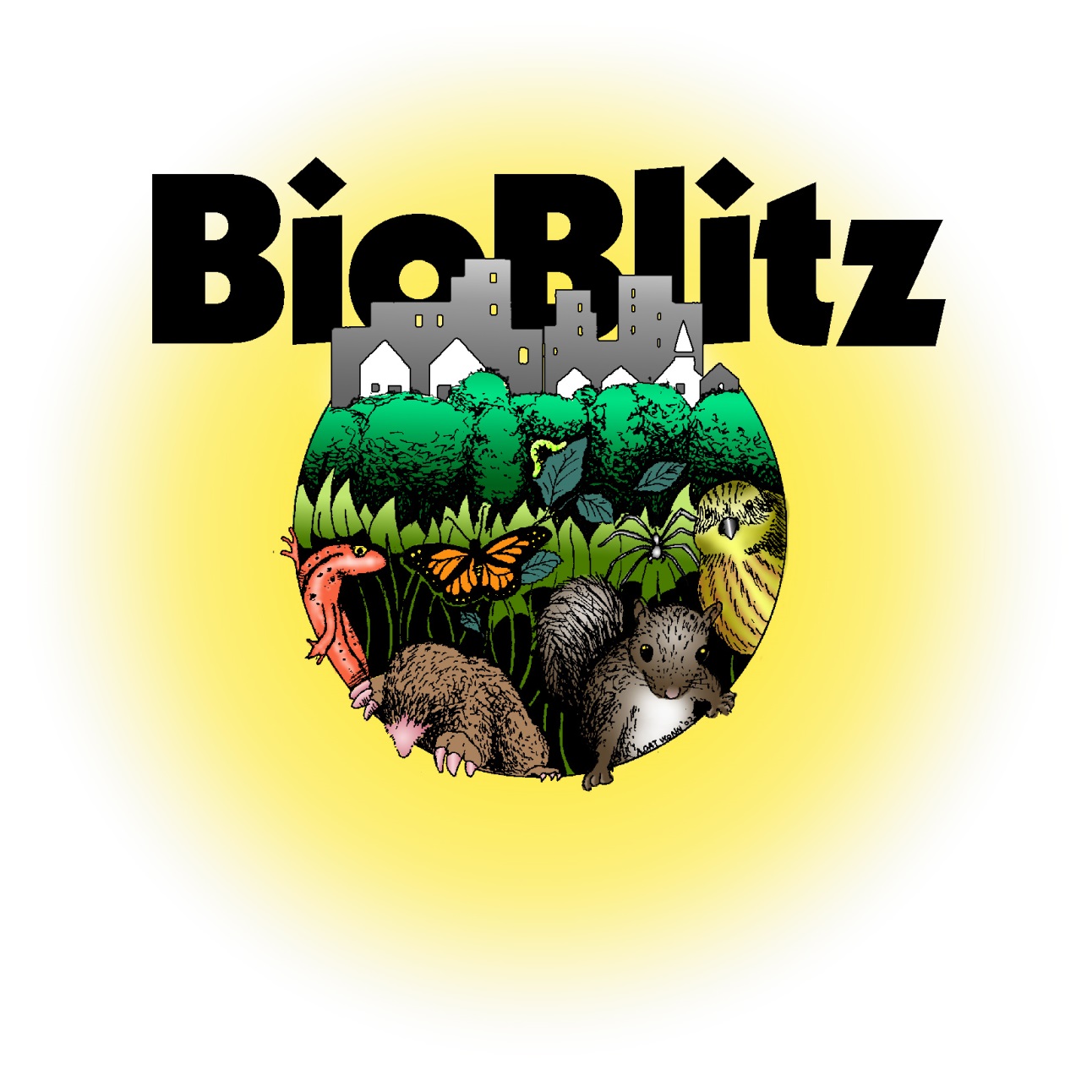 Over 170 scientists are here today (June 3rd and 4th) to tally up as many species as possible within 24 hours. Please do not disturb their equipment – it may be deployed to trap insects or other animals.